PANDUAN PENULISAN LAPORAN KEMAJUAN  PROGRAM PENELITIAN KOLABORASI INDONESIATAHUN ANGGARAN 2020KETENTUAN UMUMFormat PenulisanPenulisan laporan menggunakan huruf Times New Roman font 12 dengan spasi 1,5, kecuali ringkasan 1 (satu) spasi, dan ukuran kertas A4 serta margin  layout kertas adalah batas kiri  4 cm, batas kanan 3 cm, batas atas 3 cm dan batas bawah 3 cm.Pengumpulan Laporan KemajuanPengumpulan Softcopy Laporan Kemajuan ke DRPM ITS untuk mendapatkan pengesahan dari pejabat yang mengetahui (Direktur DRPM ITS) selambat- lambatnya pada hari Selasa tanggal 22 September Jam 15.00 WIB.Soft copy file yang dikirimkan via email drpm@its.ac.id adalah :Laporan kemajuan yang telah ditandatangani oleh Peneliti dalam bentuk Word dan PDF;Catatan Harian / Log book (pdf);Formulir Evaluasi Atas Capaian Luaran Kegiatan (PDF) beserta lampiran bukti pendukungnya;Laporan Rekapitulasi Penggunaan Dana Penelitian (PDF).Sedangkan, pengumpulan hard copy Laporan Kemajuan akan diinformasikan kemudian.Lembar PengesahanPejabat yang mengetahuiPejabat yang mengetahui adalah Direktur DRPM ITSNama	: Agus Muhamad Hatta, ST., M.Si., Ph.DNIP	: 197809022003121002Tanggal Pengesahan Laporan Kemajuan Maksimal 15 September 2020Formulir Evaluasi Atas Capaian Luaran KegiatanTanggal Maksimal 15 September 2020 (sama dengan tanggal Laporan Kemajuan)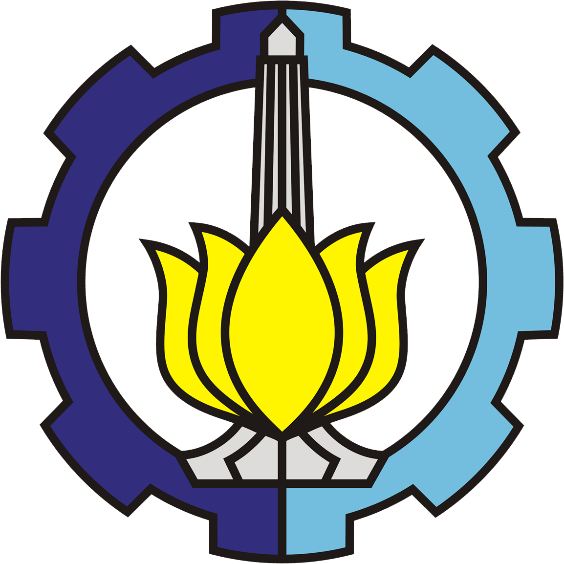 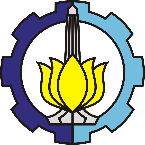 HALAMAN PENGESAHAN	Laporan Kemajuan Program Penelitian Kolaborasi Indonesia 2020Mohon diisi oleh masing – masing Peneliti Utama dan Anggota Peneliti Mitra. Laporan kemajuan mohon dikirimkan ke LPPM/DRPM masing-masing paling lambat tanggal  22 September 2020.Catatan:Evaluasi Atas Capaian Luaran Kegiatan, dilampiri dengan bukti pendukung:Bukti pendukung sekurang-kurangnya 1 (satu) artikel under review ke jurnal internasional terindeks minimal Scopus berkualitas sekurangnya Q2;Bukti pendukung 2 publikasi terindeks di minimal Scopus;Pada setiap publikasi diharuskan mencantumkan peneliti dari perguruan tinggi yang terlibat, dan merujuk pada ketentuan authorship yang berlaku secara internasional.FORMULIR EVALUASI ATAS CAPAIAN LUARAN KEGIATANPeneliti Utama	: ...............................................................................Perguruan Tinggi	: ...............................................................................Judul	: ...............................................................................Tahun Kegiatan	: ...............................................................................Luaran yang direncanakan dan capaian tertulis dalam proposal awal:CAPAIAN (Lampirkan bukti-bukti luaran )PUBLIKASI JURNAL ILMIAH INTERNASIONAL* Jika masih ada artikel ke-2 dan seterusnya, uraikan pada lembar tambahanPEMBICARA PADA PERTEMUAN ILMIAH INTERNASIONAL / KEYNOTE SPEAKERJika masih ada pertemuan ilmiah ke 2 dan seterusnya, uraikan pada lembar tambahanKETERLIBATAN PENELITI DARI PT YANG TERLIBAT PADA PUBLIKASIJika luaran yang direncanakan tidak tercapai, uraikan alasannya:…………………………………………………………………………………………………………………………………………………………………………………………………………………………………………………………Kota, Tanggal-Bulan-Tahun Peneliti Utama/Peneliti Mitra,Tanda Tangan (Nama Lengkap.)Format Rekapitulasi Penggunaan Dana Penelitian (70%)Laporan Rekapitulasi Penggunaan DanaProgram Penelitian Kolaborasi Indonesia (PPKI)Tahun Anggaran 2020Uang Yang diterima 		Rekapitulasi Biaya Yang DisetujuiRincian Biaya Yang Disetujui1. Honorarium2. Bahan Habis Pakai3. Perjalanan4. SewaKota, Tanggal-Bulan-TahunJudul:Peneliti Utama:Nama Lengkap   :NIP:Jabatan Fungsional:Fak./Sekolah/Pusdi/PUIPT:Alamat Kantor/Telp/ E-mail:Nomor HP:Peneliti Mitra (1):NIP:Perguruan Tinggi:Alamat surel (e-mail):Bidang Keahlian:Peneliti Mitra (2):NIP:Perguruan Tinggi:Alamat surel (e-mail):Bidang Keahlian:Peneliti Mitra (3):NIP:Perguruan Tinggi:Alamat surel (e-mail):Bidang Keahlian:Biaya yang diusulkan:Rp…..Target Publikasi Internasional:Kota, Tanggal – Bulan – TahunMengetahuiDirektur DRPM ITSPeneliti Utama / MitraTanda tangan dan CapTanda tanganAgus Muhamad Hatta, ST., M.Si., Ph.D…………………………NIP. 197809022003121002NIP. ……………………….Judul RisetProgramProgram Penelitian Kolaborasi Indonesia 2020Peneliti UtamaPeneliti MitraUnit PengusulTarget CapaianJelaskan secara singkat target capaian yang tertera pada proposal. Baik target yang akan dicapai pada pertengahan tahun riset, maupun target capaian yang akan dicapai di akhir tahun riset.Hasil yang sudah diperolehJelaskan secara singkat capaian riset yang sudah diperoleh sampai dengan bulan September 2020.ProsentaseBerikan prosentase hasil yang sudah dicapai. Sesuai Kontrak Riset, prosentase kemajuan pekerjaan sampai dengan tahap I minimal 70% dari total keseluruhan pekerjaan. Manajemen Riset KolaborasiJelaskan tentang manajemen dan teknis koordinasi riset kolaborasi mengacu pada peta jalan riset payung.PendanaanJelaskan secara singkat hambatan kegiatan riset yang terkait dengan administrasi keuangan (Jika ada).Kelanjutan risetJelaskan rencana kelanjutan pelaksanaan kegiatan riset mulai dari bulan September 2020 sampai akhir periode riset.Hambatan dan kesulitanSebutkan permasalahan yang menghambat pelaksanaan kegiatan riset. Berikan komentar yang terkait untuk evaluasi dan perbaikan Program Penelitian Kolaborasi Indonesia-World Class University.NoLuaran yang DirencanakanCapaian (%)1Publikasi jurnal internasional minimal Q2........2Publikasi ilmiah internasional terindeks scopus........3Keterlibatan peneliti ke-4 PT pada publikasi........KeteranganARTIKEL JURNAL KE-1*Nama jurnal yang ditujuKlasifikasi jurnalJurnal InternasionalQ1/Q2/Terindeks ScopusJudul artikelStatus naskah (diberi tanda )-	Draf artikel-	Submitted-	Under Reviewed-	Accepted-	PublishedKeteranganJudul MakalahNama Pertemuan IlmiahQ1/Q2/Terindeks ScopusTempat PelaksanaanStatus naskah (diberi tanda )-	Draf artikel-	Submitted-	Under Reviewed-	Accepted-	PublishedARTIKEL ILMIAH 1(Uraikan secara singkat peran peneliti PT yang terlibat)ARTIKEL ILMIAH 2(Uraikan secara singkat peran peneliti PT yang terlibat)ARTIKEL ILMIAH N(Uraikan secara singkat peran peneliti PT yang terlibat)Judul Penelitian:Ketua Peneliti:NIDN:Fakultas:JumlahRpPenggunaanRpSisaRpNoUraianJumlah Jumlah NoUraianRupiah%1Honorarium2Bahan Habis Pakai3Perjalanan4SewaJumlahNoBahanVolumeBiaya Satuan (Rp)Biaya (Rupiah)1.Jumlah BiayaNoJenisVolumeBiaya Satuan (Rp)Biaya (Rupiah)1Jumlah BiayaNoTujuanVolumeBiaya Satuan (Rp)Biaya (Rupiah)1JumlahNoUraian KegiatanVolumeBiaya Satuan (Rp)Biaya (Rupiah)1Jumlah Ketua Peneliti, Tanda Tangan (Nama lengkap) NIP.